…/…/20…                               T.C.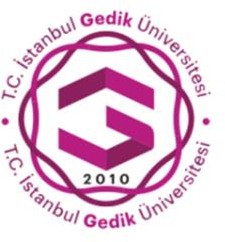 İSTANBUL GEDİK UNIVERSITY   THE INSTITUTE OF GRADUATE STUDIES ADDITIONAL DURATION FORM THESISTo the Institute of	,I declare that the thesis written by …………………..………………… with the ID………………………… of the ............................................................ program which I currently supervise needs additional duration to finish his/her thesis.Reason for Additional Duration:………………………………………………………………………………………………………………………………………………………………………………………………….. I kindly request that the necessary steps be taken for the next procedure.PROJECT SUPERVISOR OF SCIENCEName, Surname SignatureStudent Name, SurnameSignatureFINANCIAL AFFAIRS APPROVALAppropriate Additional Time:SemesterSemesterAdditional Payment:YesNoFinancial AffairsSignature